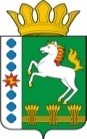 КОНТРОЛЬНО-СЧЕТНЫЙ ОРГАН ШАРЫПОВСКОГО РАЙОНАКрасноярского краяЗаключениена проект Решения Парнинского сельского Совета депутатов «О внесении изменений и дополнений в Решение Парнинского сельского Совета депутатов от 17.12.2013 № 45-152 «О бюджете поселения на 2014 год и плановый период 2015-2016 годов» (в ред. от 17.02.2014 № 46-155, от 23.06.2014 № 49-166, от 19.08.2014 № 51-169)15 сентября 2014 год 								№ 71Настоящее экспертное заключение подготовлено Контрольно – счетным органом Шарыповского района на основании ст. 157 Бюджетного  кодекса Российской Федерации, ст. 9 Федерального закона от 07.02.2011 № 6-ФЗ «Об общих принципах организации и деятельности контрольно – счетных органов субъектов Российской Федерации и муниципальных образований», ст. 5 Решения Шарыповского районного Совета депутатов от 20.09.2012 № 31/289р «О внесении изменений и дополнений в Решение Шарыповского районного Совета депутатов от 21.06.2012 № 28/272р «О создании Контрольно – счетного органа Шарыповского района» (в ред. от 20.03.2014 № 46/536р) и в соответствии со стандартом организации деятельности Контрольно – счетного органа Шарыповского района СОД 2 «Организация, проведение и оформление результатов финансово – экономической экспертизы проектов Решений Шарыповского районного Совета депутатов и нормативно – правовых актов по бюджетно – финансовым вопросам и вопросам использования муниципального имущества и проектов муниципальных программ» утвержденного приказом Контрольно – счетного органа Шарыповского района от 16.12.2013 № 29, Соглашения от 29.01.2014 «О передаче Контрольно-счетному органу Шарыповского района полномочий Контрольно-счетного органа Парнинского  сельсовета по осуществлению внешнего муниципального финансового контроля».Представленный на экспертизу проект Решения Парнинского сельского Совета депутатов «О внесении изменений и дополнений в Решение Парнинского сельского Совета депутатов от 17.12.2013 № 45-152 «О бюджете поселения на 2014 год и плановый период 2015-2016 годов» (в ред. от 17.02.2014 № 46-155, от 23.06.2014 № 49-166, от 19.08.2014 № 51-169) направлен в Контрольно – счетный орган Шарыповского района 11 сентября 2014 года. Разработчиком данного проекта Решения является администрация Парнинского сельсовета.Мероприятие проведено 15 сентября  2014 года.В ходе подготовки заключения Контрольно – счетным органом Шарыповского района были проанализированы следующие материалы:- проект Решения Парнинского сельского Совета депутатов «О внесении изменений и дополнений в Решение Парнинского сельского Совета депутатов от 17.12.2013 № 45-152 «О бюджете поселения на 2014 год и плановый период 2015-2016 годов»;-  решение Парнинского сельского Совета депутатов от 23.06.2014 № 49-166 «О бюджете поселения на 2014 год и плановый период 2015-2016 годов».Согласно статье 6 Решения Парнинского сельского Совета депутатов от 17.12.2013 № 45-152 «О бюджете поселения на 2014 год и плановый период 2015-2016 годов» администрация Парнинского сельсовета вправе в ходе исполнения бюджета поселения вносить изменения в сводную бюджетную роспись бюджета поселения на 2014 год и плановый период 2015-2016 годов.В соответствии с проектом  Решения Парнинского  сельского Совета депутатов «О внесении изменений и дополнений в Решение Парнинского сельского Совета депутатов от 17.12.2013 № 45-152 «О бюджете поселения на 2014 год и плановый период 2015-2016 годов» (в ред. от 17.02.2014 № 46-155, от 23.06.2014 № 49-166, от 19.08.2014 № 51-169) предлагается внести изменения в следующие статьи:В статью 1 внести следующей изменения:«1. Утвердить основные характеристики  бюджета поселения  на 2014 год:Бюджетные ассигнования уменьшились  по доходам и расходам  в сумме 82,00 руб.Согласно уведомления финансово – экономического управления администрации Шарыповского района от 25.08.2014 уменьшилась субвенция бюджетам муниципальных образований на выполнение государственных полномочий по созданию и обеспечению деятельности административных комиссий в рамках непрограммных расходов органов судебной власти.Перераспределение бюджетных ассигнований:- с содержания улично – дорожной сети сельского поселения и искусственных сооружений на них за счет средств дорожного фонда Парнинского сельсовета (КБК 813 раздел 0409 КЦСР 0329389) в сумме 34 465,00 рублей денежные средства перераспределены на установку технических средств организации дорожного движения (КБК 813 раздел 0409 КЦСР 0329387);- с межбюджетных трансфертов, передаваемых бюджету муниципального района из бюджета поселения на осуществление части полномочий в области градостроительной деятельности (КБК 813 раздел 0801 КЦСР 0139144) в сумме 347 165,00 рублей денежные средства перераспределены на монтаж дополнительных изделий на котел в котельной с.Большое озеро (КБК 813 раздел 0502 КЦСР 0319367) – 146 761,00 руб. и на ремонт системы отопления и установки электрического котла  в здании МБУК «Парнинская ЦКС» (КБК 813 раздел 00801 КЦСР 0219209) – 200 404,00 руб.На основании выше изложенного Контрольно – счетный орган  Шарыповского района предлагает депутатам Парнинского сельсовета принять проект Решения Парнинского сельского Совета депутатов «О внесении изменений и дополнений в Решение Парнинского сельского Совета депутатов от 17.12.2014 № 45-152 «О бюджете поселения на 2014 год и плановый период 2015-2016 годов» (в ред. от 17.02.2014 № 46-155, от 23.06.2014 № 49-166, от 19.08.2014 № 51-169).И.о. председателя Контрольно – счетного органа						И.В. ШмидтПредыдущая редакцияПредлагаемая редакция1) прогнозируемый общий объем доходов бюджета поселения в сумме16 246 411,18 рублей16 246 329,18 рублей2) общий объем расходов бюджета поселения  в сумме17 136 642,74 рубля17 136 560,74 рубля3) дефицит бюджета поселения  в сумме890 231,56 рублей890 231,56 рублей4) источники финансирования дефицита бюджета поселения  в сумме890 231,56 рублей890 231,56 рублей